BIBLIOGRAPHYAnonymous. 2021. “Java Paragon Hotel And Residences”. https://www.javaparagon.com/ . 24th November 2021.Anonymous. 2016. “Visi Misi Java Paragon Surabaya”.  https://dewey.petra.ac.id/repository/jiunkpe/jiunkpe/s1/hotl/2016/jiunkpe-is-s1-2016-33411002-36375-bauran-chapter4.pdf . 24th November 2021.Minantyo, Hari. 2011. “Dasar-Dasar Pengolahan Makanan (Food Product Fundamental)”. Yogyakarta : Graha Ilmu.APPENDIX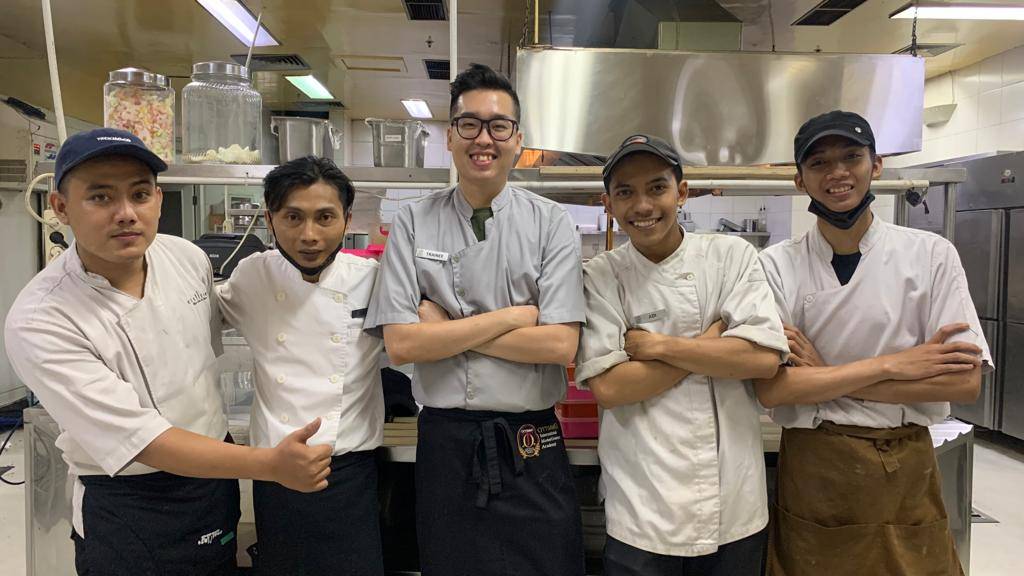 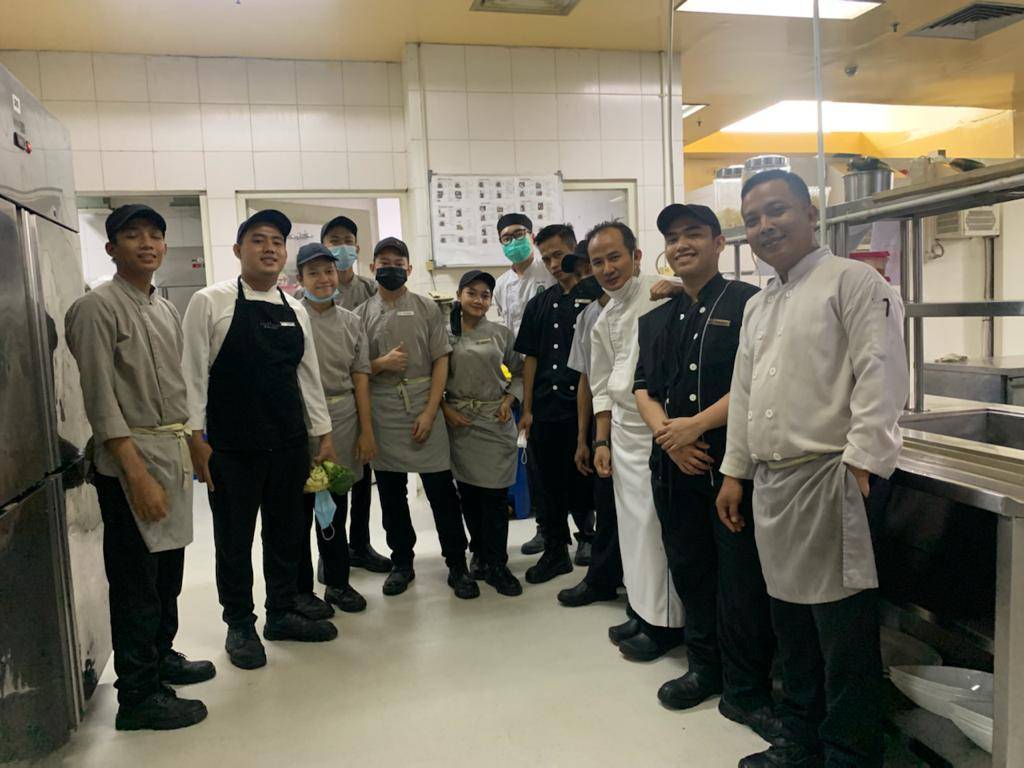 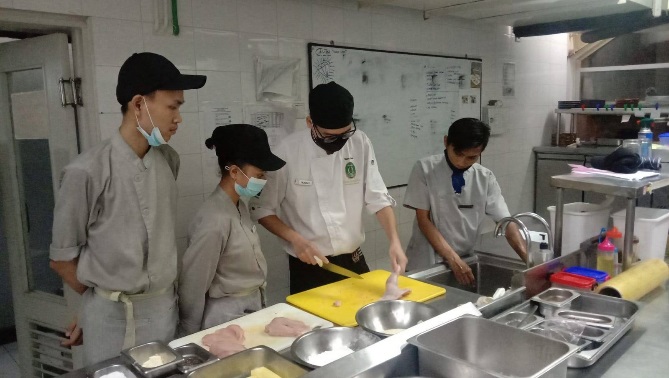 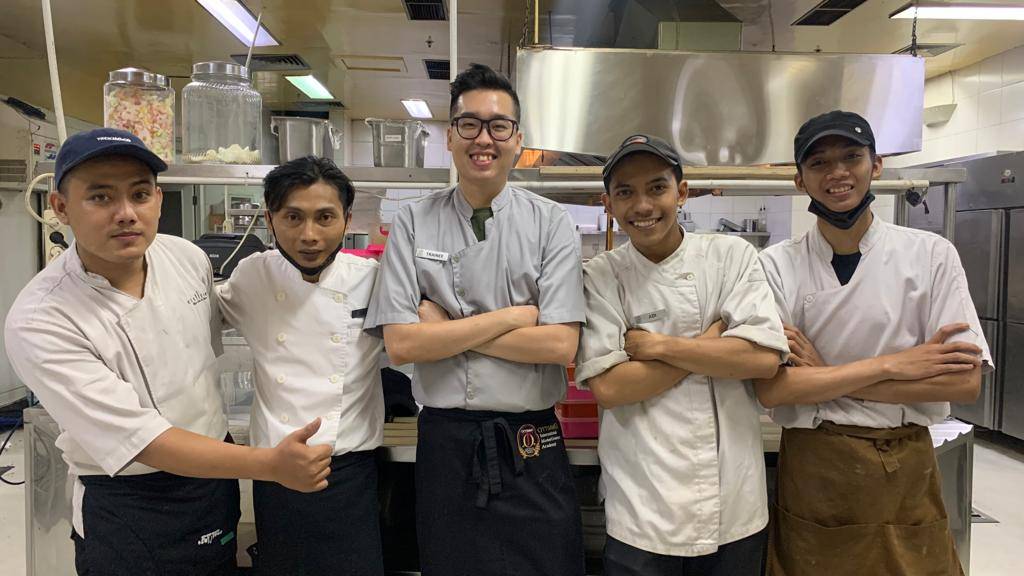 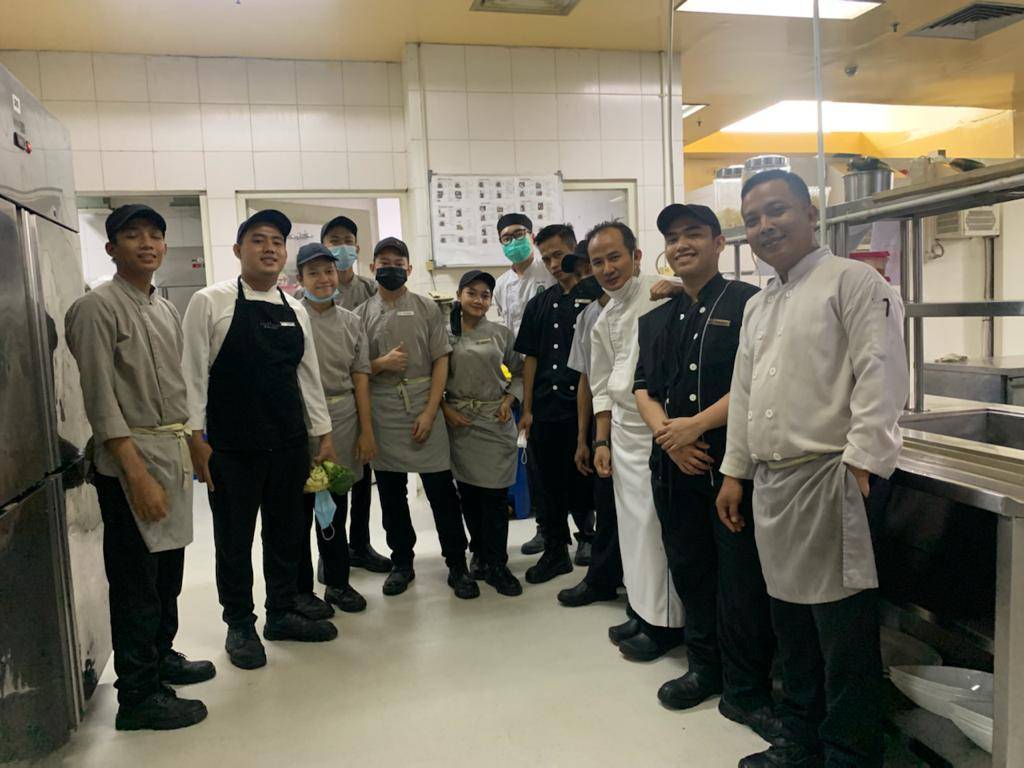 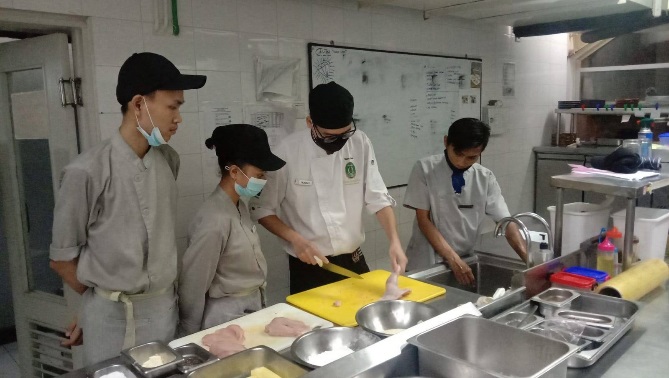 Picture 4. Author and the staff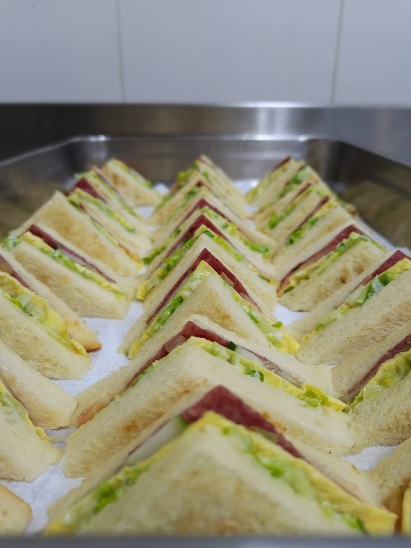 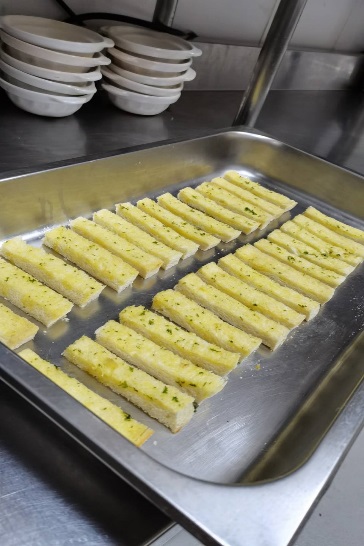 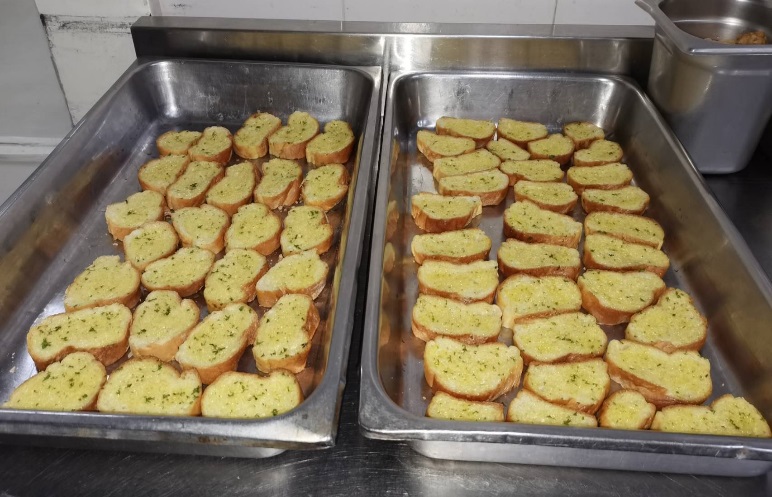 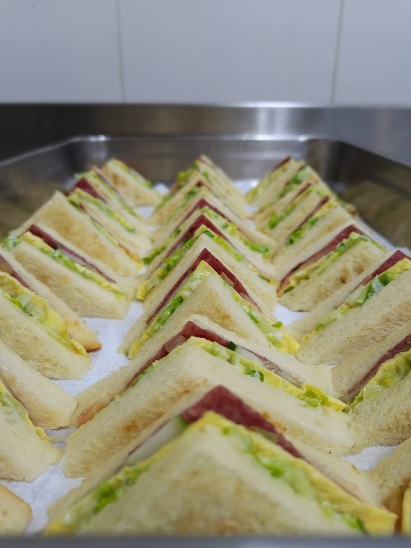 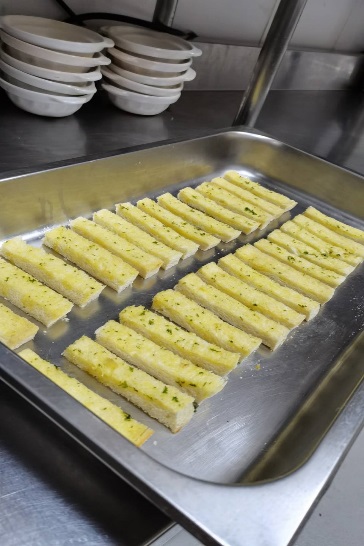 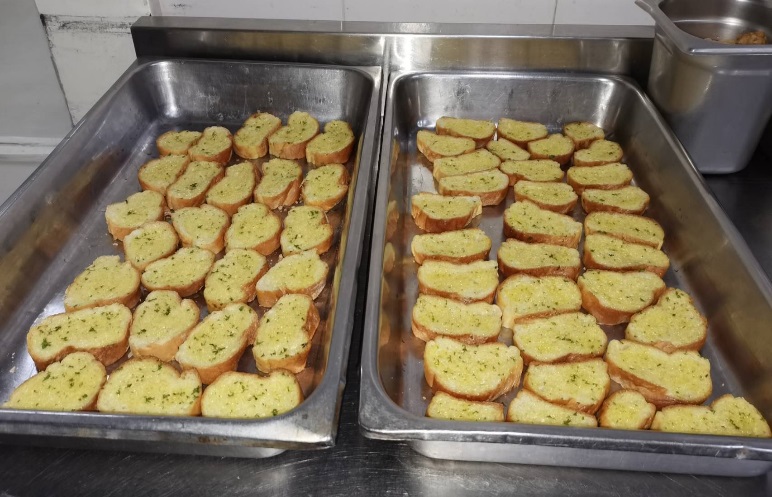 Picture 5. Sandwich, Crouton, Garlic Bread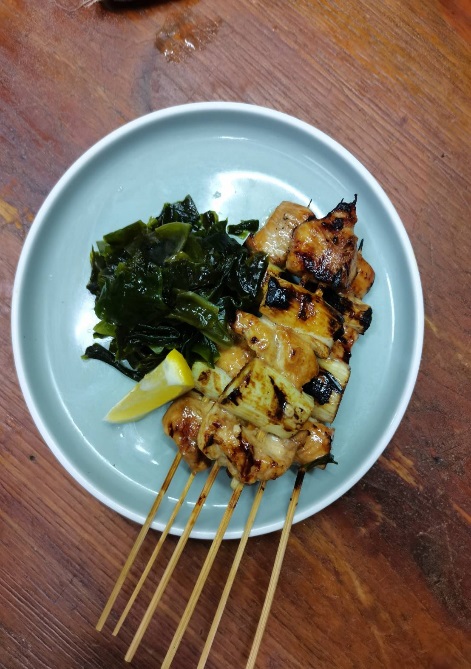 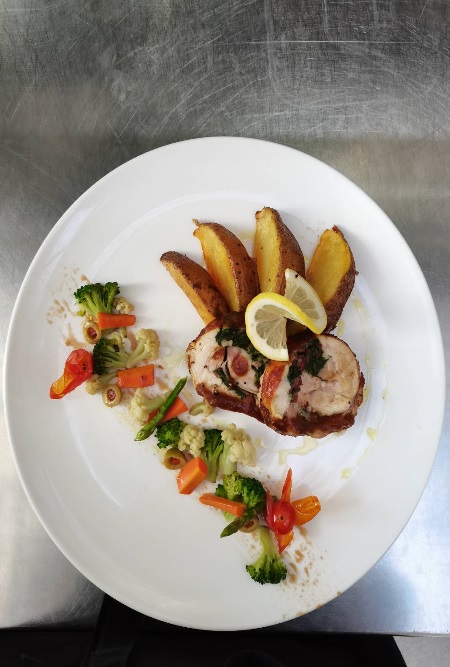 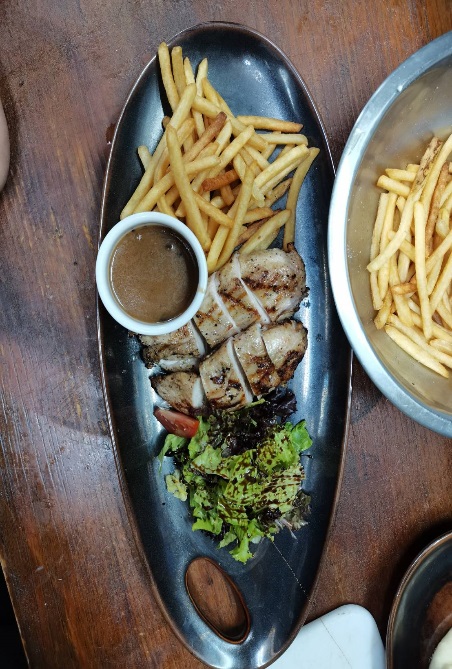 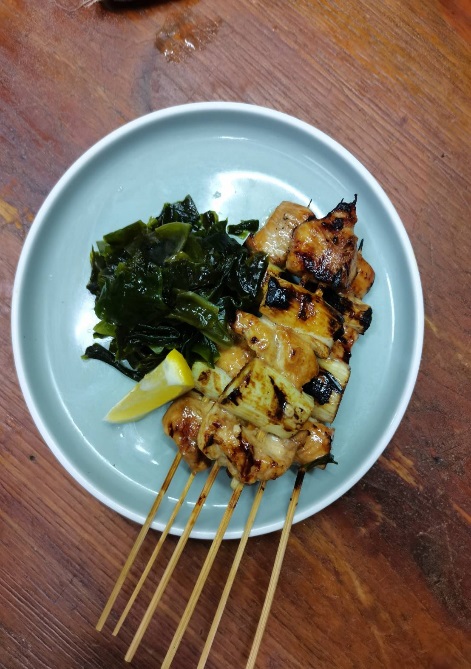 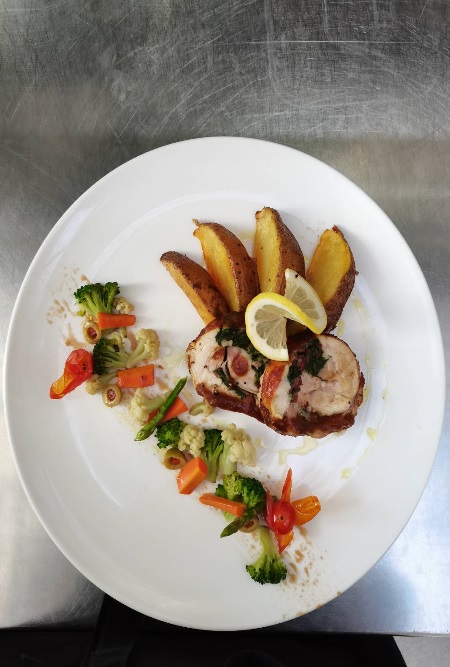 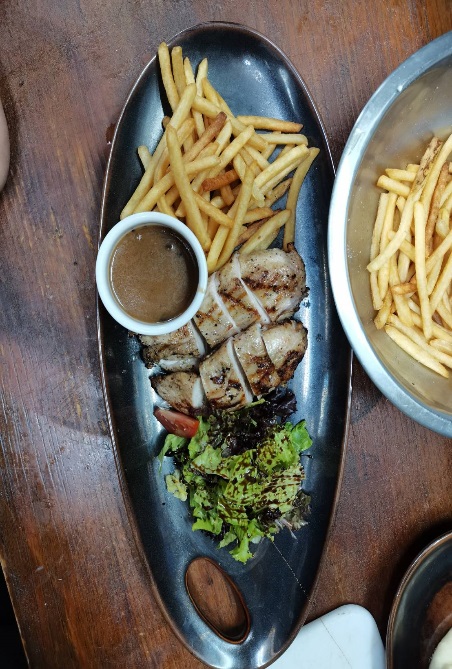 Picture 6. Chicken Yakitori, Stuffing Chicken and Vegetables, Chicken Double Breast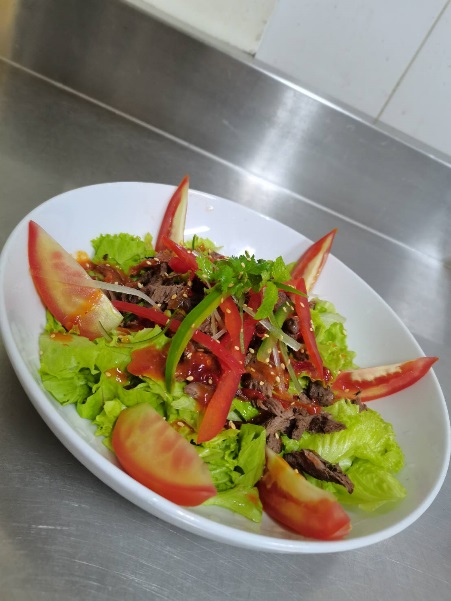 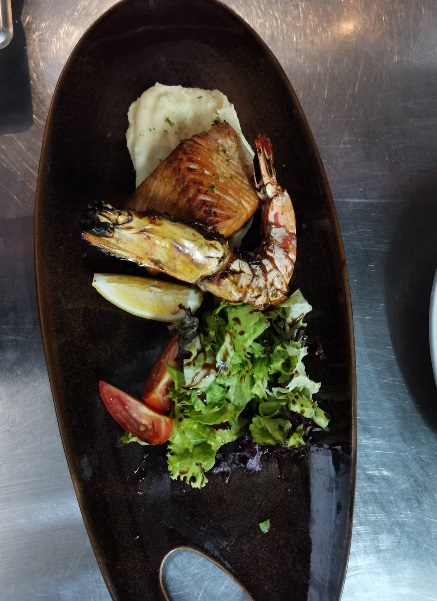 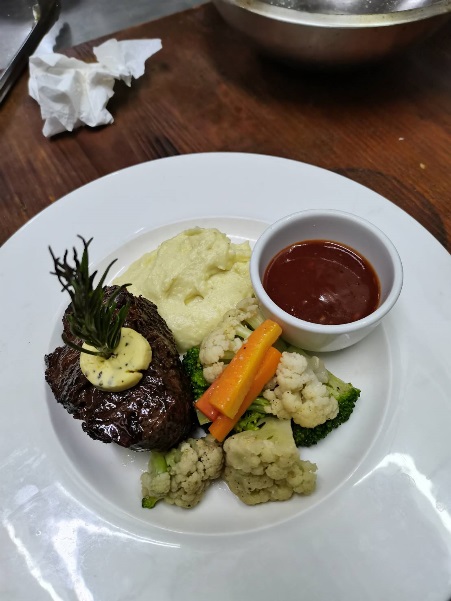 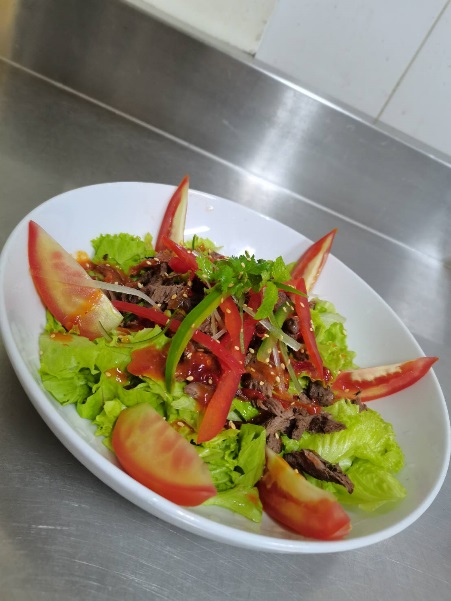 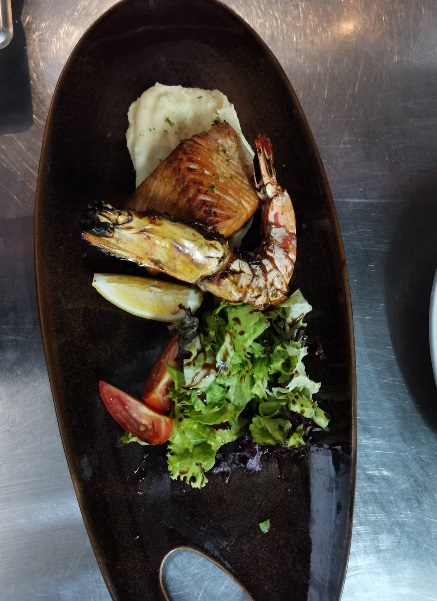 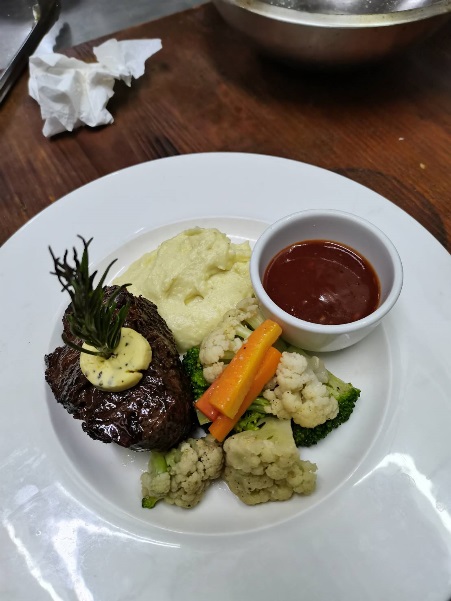 Picture 7. Thai Beef Salad, King Prawn Salmon Trout, Beef Tenderloin with Black Pepper SauceREVISE FORM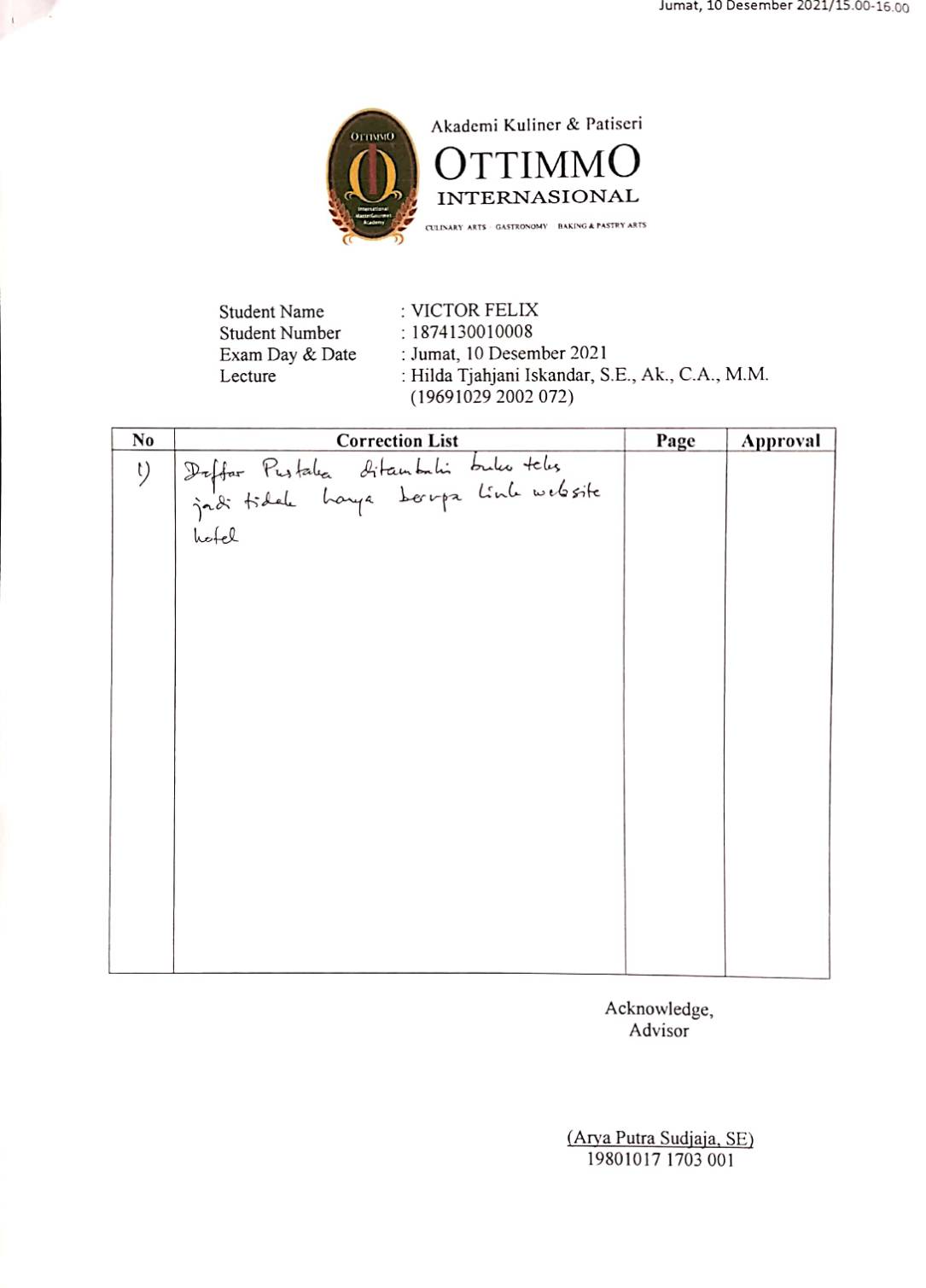 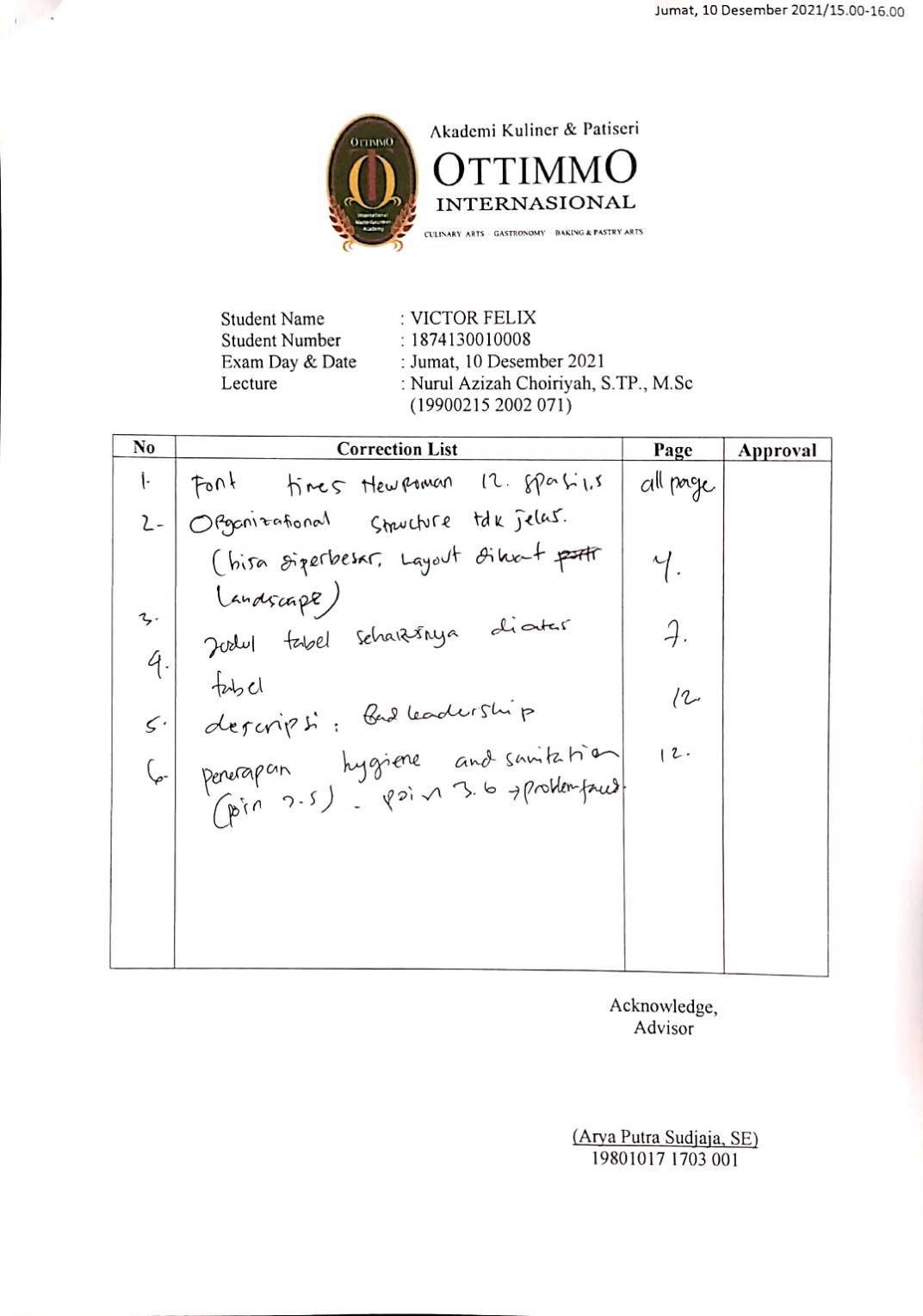 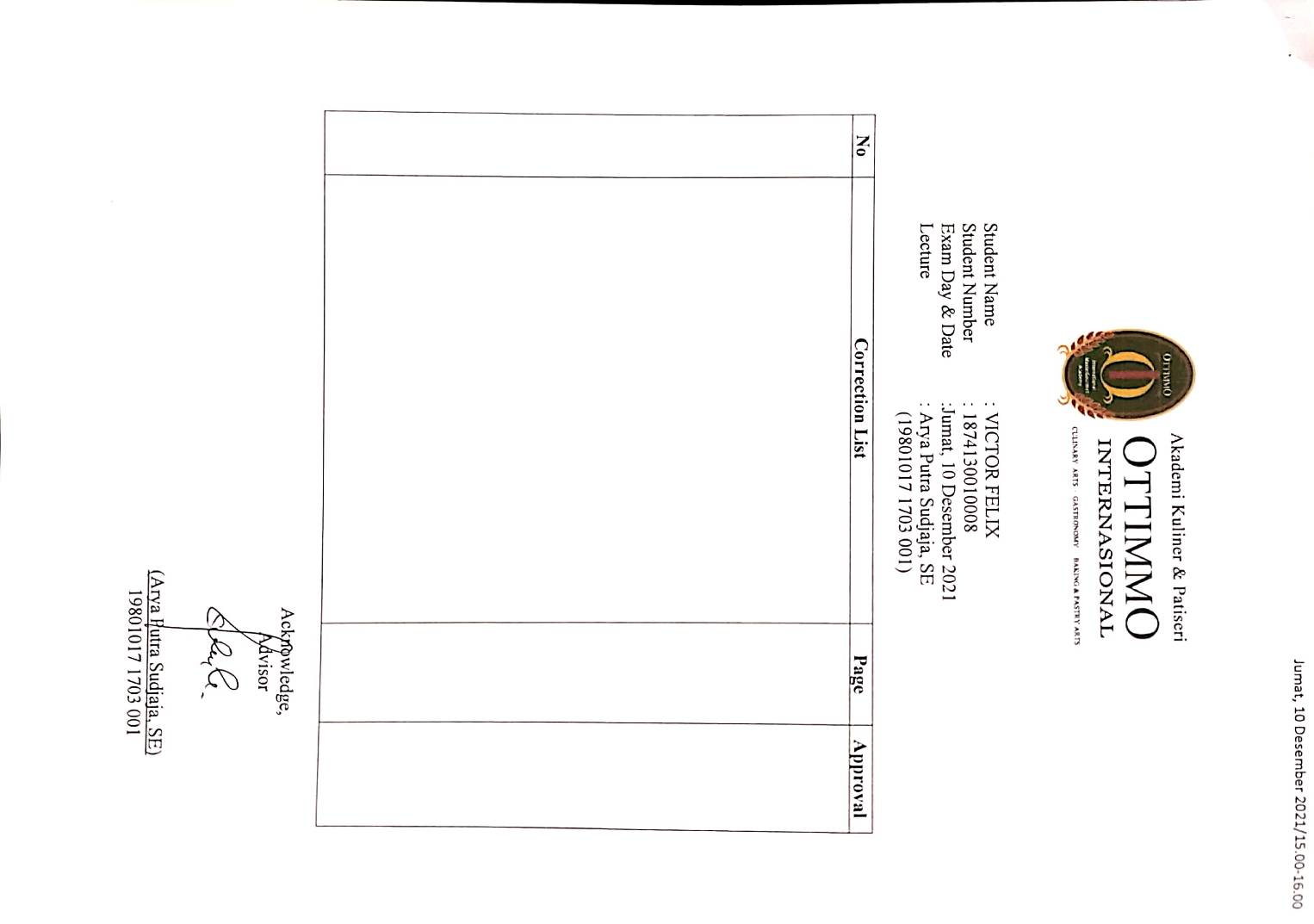 INTERNSHIP CERTIFICATE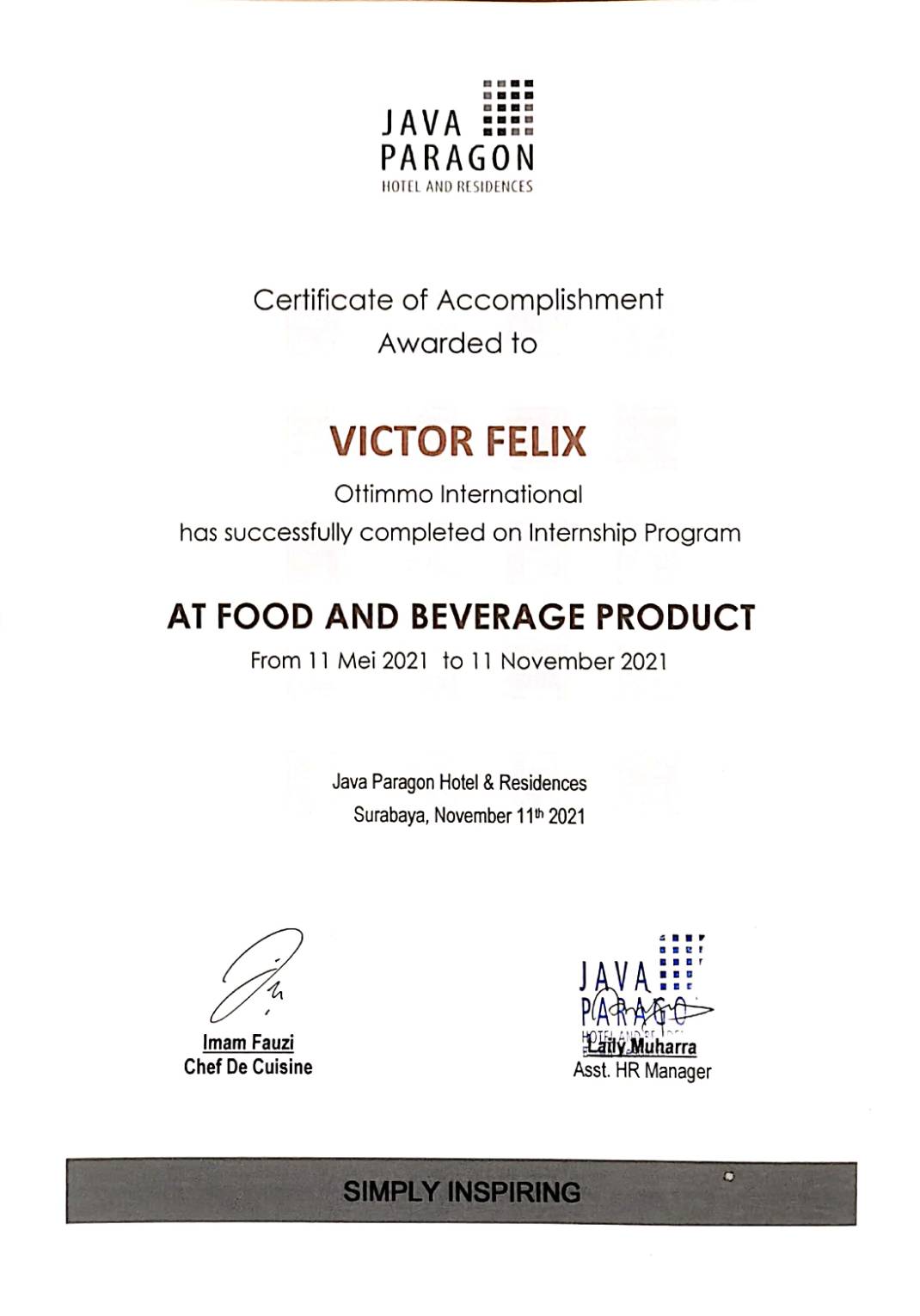 INTERNSHIP APPRAISAL FORMInternship Appraisal Form Java Paragon Hotel and Residences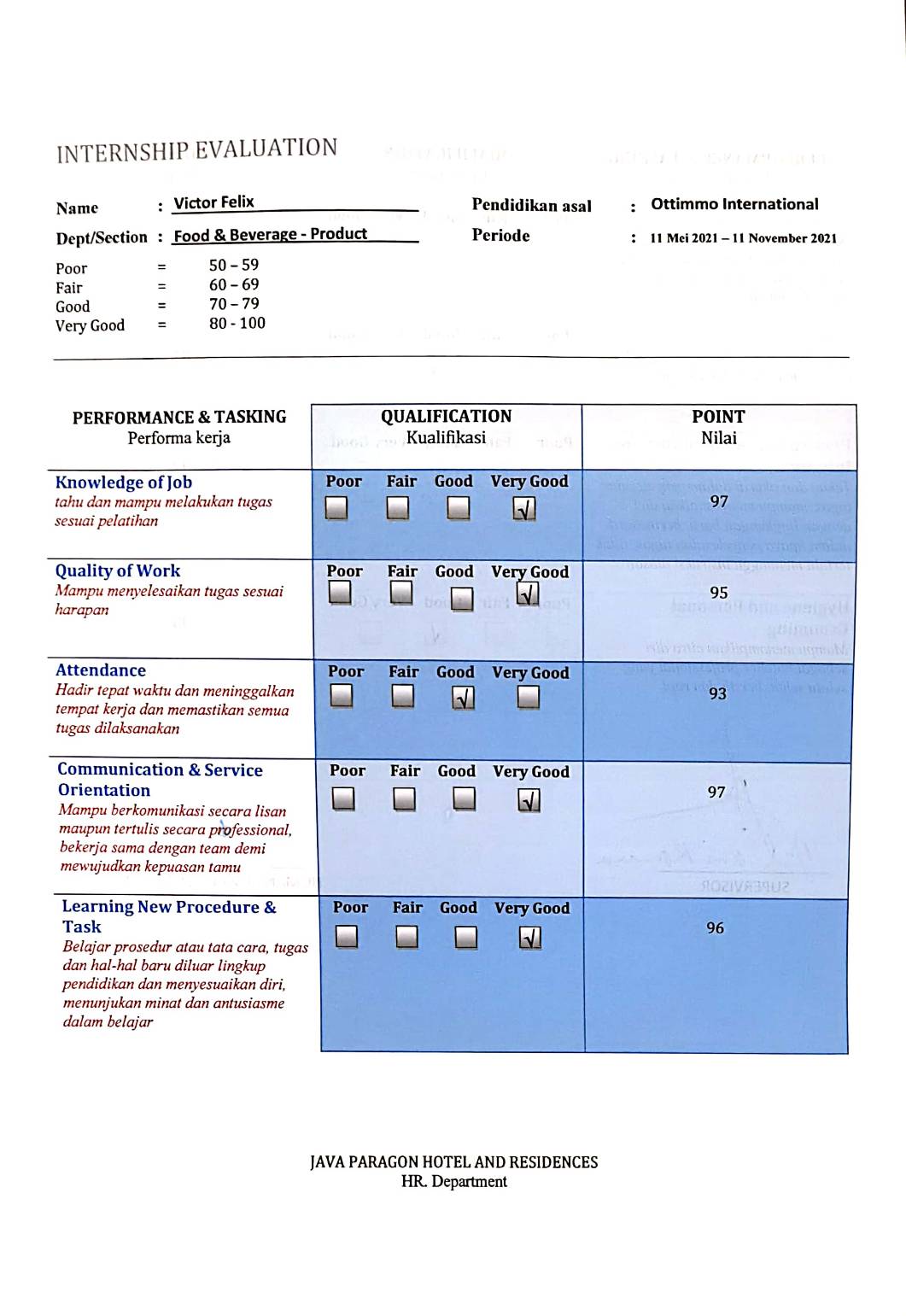 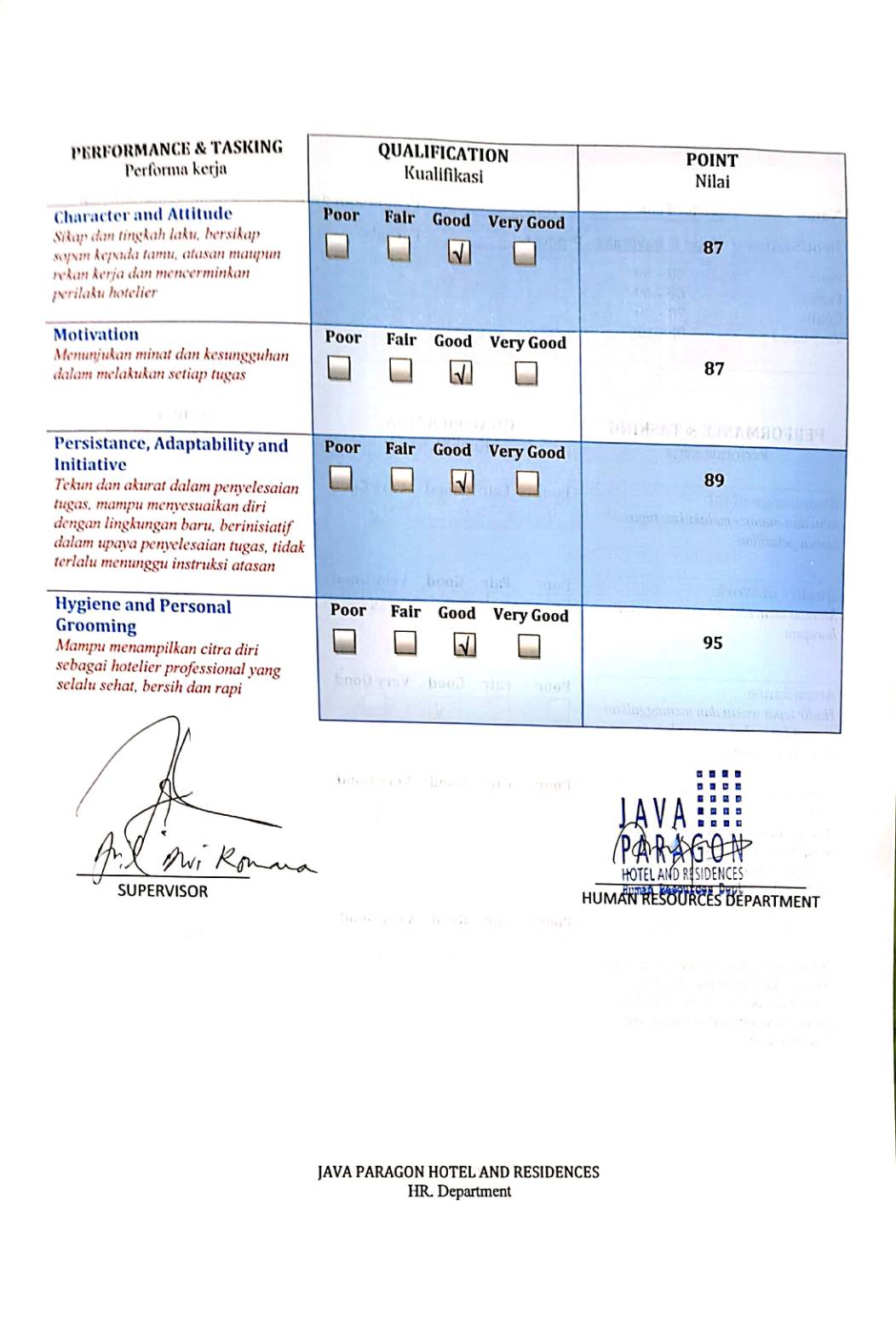 Internship Appraisal Form Ottimmo International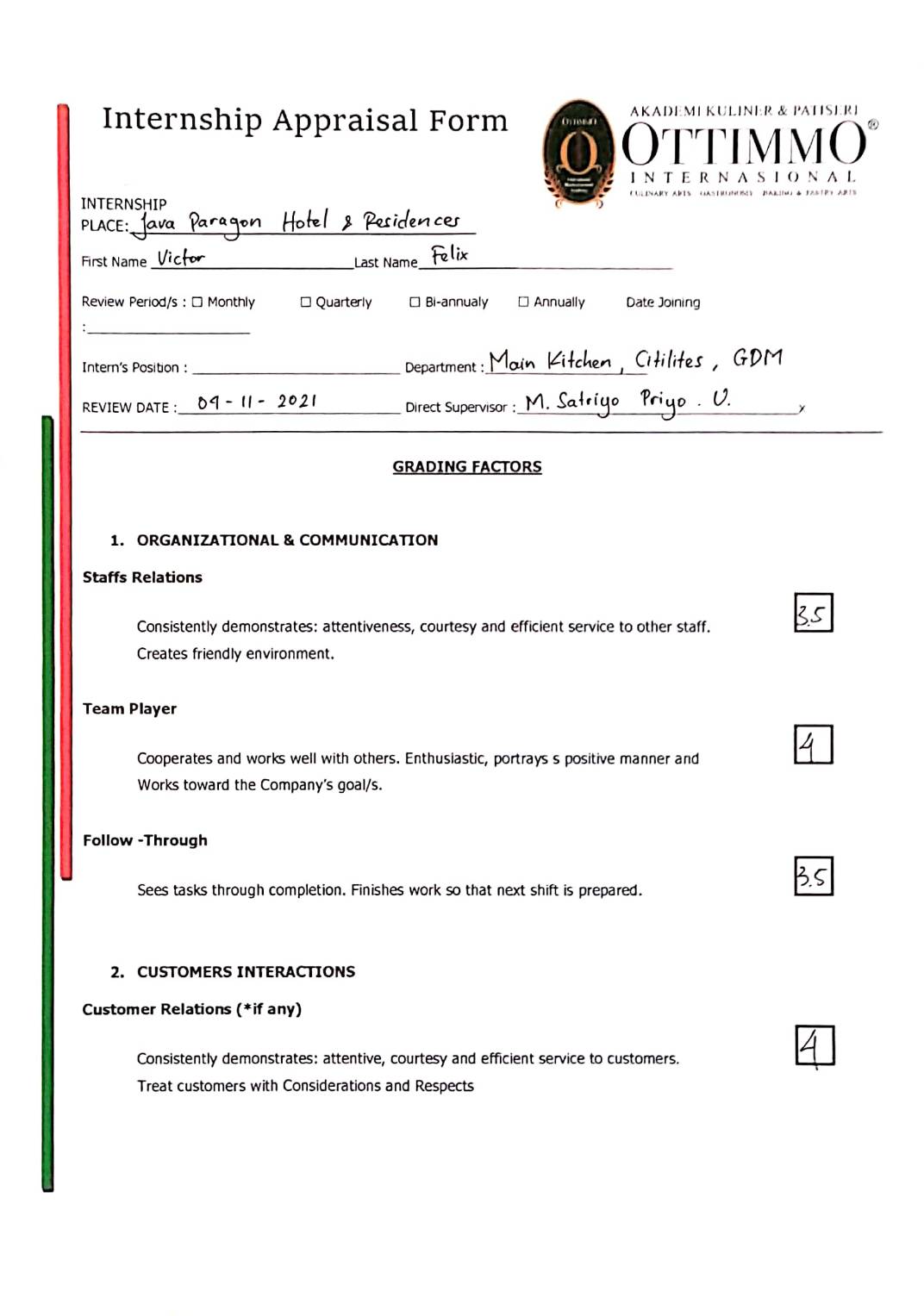 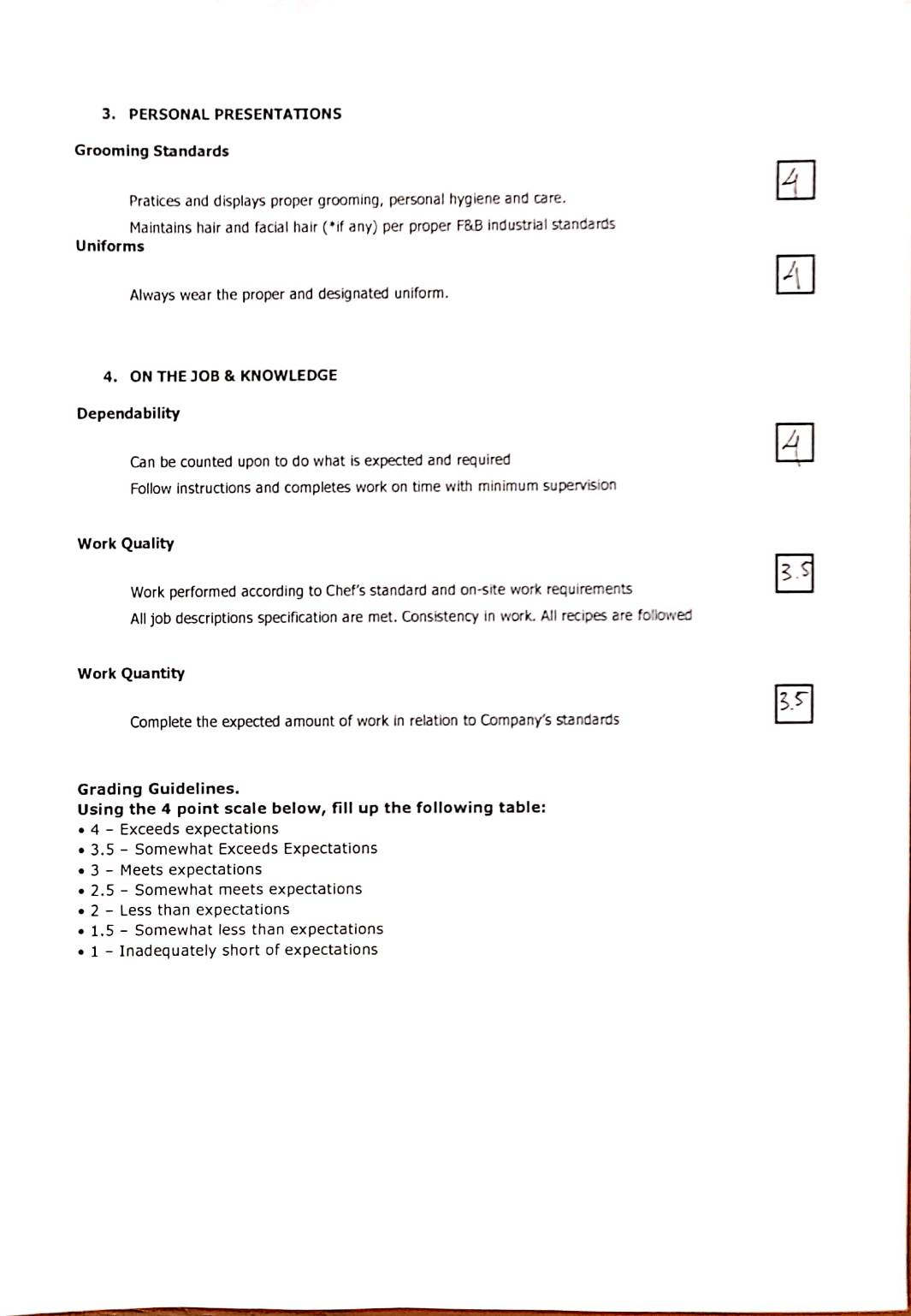 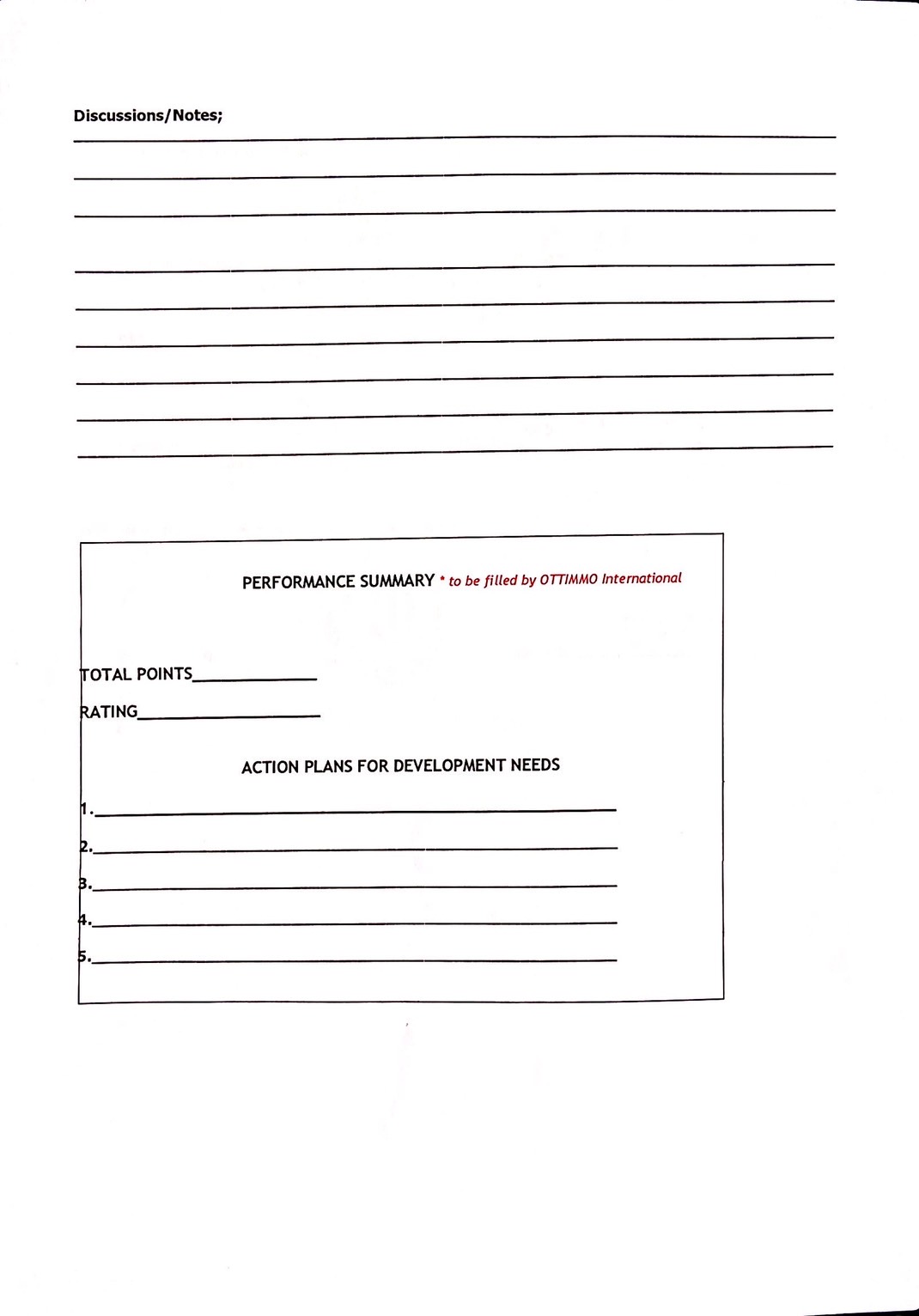 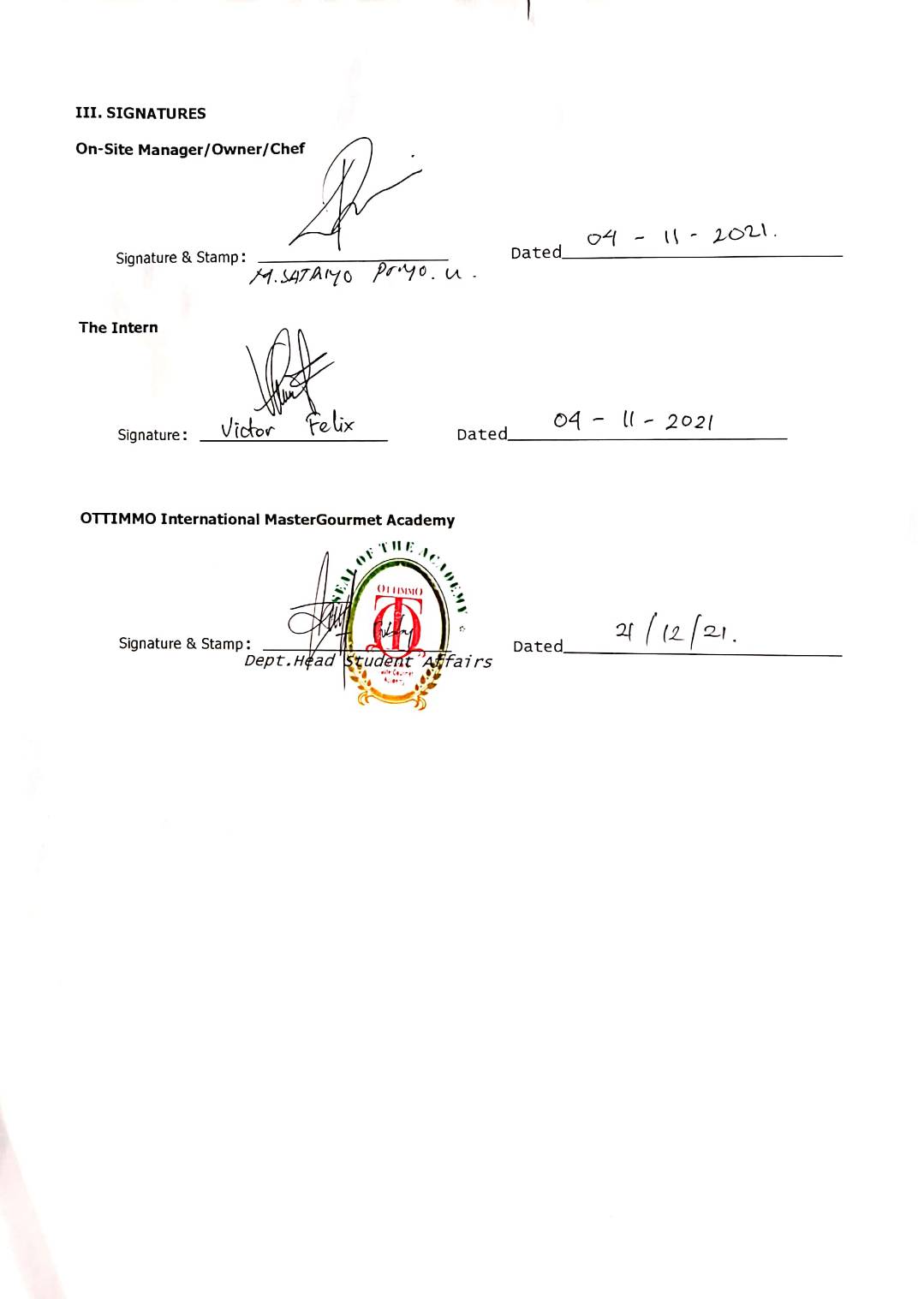 